Закаливающие мероприятия в ДОУЗакаливание - система гигиенических мероприятий, направленных на повышение устойчивости организма к неблагоприятным воздействиям различных метеорологических факторов (холода, тепла, солнечной радиации, пониженного атмосферного давления).Важную роль закаливание играет в профилактике простудных заболеваний. Систематическое применение закаливающих процедур снижает число простудных заболеваний в 2-5 раз, а в отдельных случаях почти полностью исключает их возникновение. Вместе с этим закаливание оказывает общеукрепляющее действие на организм, улучшает кровообращение, повышает тонус центральной нервной системы, нормализует обмен веществ, помогает выработке гигиенического режима.В результате закаливания организм получает возможность сохранять постоянными температуру тела и некоторые другие показатели физиологических функций при различных изменениях метеорологических факторов. Закаленные люди могут переносить без значительных нарушений здоровья и работоспособности такие колебания внутренней среды, которые не могли бы выдержать без предшествующего закаливания. В основе физиологических изменений, происходящих под влиянием закаливающих процедур, лежат нервные механизмы, в осуществлении которых важное значение имеют высшие отделы центральной нервной системы.Закаливание может осуществляться в ходе специально организованных занятий, в процессе приема закаливающих процедур и в повседневной жизни. Приступать к закаливанию можно практически в любом возрасте. Однако чем раньше оно начато, тем здоровее и устойчивее будет организм. Предварительно следует посоветоваться с врачом. 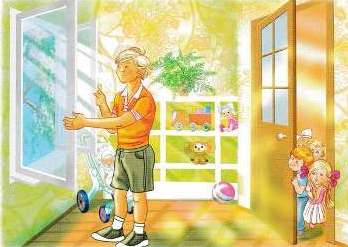 Закаливание детей дошкольного возраста помогает организму ребенка легче и быстрее адаптироваться к резкому изменению окружающих его бытовых условий. Дети, начиная посещать дошкольные учреждения, вынуждены ежедневно контактировать с большим количеством взрослых и детей. На фоне эмоционального стресса из-за отрыва от дома и матери - это является серьезным испытанием для незрелой иммунной системы. Именно поэтому многие дошкольники на этапе адаптации начинают чаще болеть простудными заболеваниями, а ежедневное выполнение закаливающих мероприятий способно укрепить здоровье, уберечь от бесконечной череды болезней.Закаливание в дошкольном учреждении проводит воспитатель, инструктор по физическому воспитанию или закаливанию, помощник воспитателя в присутствии медицинской сестры, которая предварительно оценивает состояние здоровья детей.К проведению закаливающих мероприятий детей в детском саду имеют отношение:Воспитатель - непосредственно отвечает за проведение закаливания детей в группе согласно СанПин и методики проведения, вместе с администрацией обеспечивает наличие инвентаря для закаливания. Проводит просветительскую, консультативную работу с родителями по вопросам закаливания, здоровому образу жизни. Несёт ответственность за нарушение режима закаливания.Помощник воспитателя - помогает проводить закаливающие мероприятия в группе, обеспечивает необходимым инвентарём, соблюдает все гигиенические нормы и требования СанПин.Инструктор по физической культуре - вместе с врачом детского сада определяет вид специального закаливания для каждой возрастной группы. Разрабатывает методику специального закаливания детей согласно требованиям СанПин и рекомендациям врача-педиатра; проводит с воспитателями и родителями просветительскую и консультативную работу, по вопросам закаливания детей и ведению здорового образа жизни.Медицинская сестра - полностью контролирует весь процесс закаливания детей в детском саду; Отслеживает процесс влияния закаливающих мероприятий на состояние здоровья детей; совместно с инструктором по физическому воспитанию разрабатывает наиболее эффективные формы закаливания детей; проводит просветительскую и консультативную работу среди родителей по вопросам закаливания детей и ведению здорового образа жизни.Проводится закаливание на хорошем эмоциональном фоне, в игровой форме, с обязательным подбадриванием детей, радуясь вместе с ними победами над собой.Основные принципы закаливания детей дошкольного возрастаЗакаливание может быть успешным только при правильном проведении соответствующих процедур. На основании исследований и практического опыта были установлены следующие основные принципы закаливания: систематичность, постепенность, учет индивидуальных особенностей, разнообразие средств и форм, активный режим, сочетание общих и местных процедур, самоконтроль.Принцип систематичности требует регулярного, ежедневного выполнения закаливающих процедур. Для достижения закаленности необходимо повторять воздействия того или иного метеорологического фактора. При регулярных процедурах последующие раздражения падают на следы, оставшиеся от предшествующих, и таким образом происходит постепенное изменение реакций организма на данные раздражения. Длительные перерывы в закаливании ведут к ослаблению или полной утрате приобретенных защитных реакций.Постепенное и последовательное увеличение дозировки процедур – обязательное условие правильного закаливания. Оно должно начинаться с небольших доз и простейших способов. Только постепенный переход от малых доз к большим по времени, количеству и форме принимаемых процедур обеспечивает хороший эффект.Индивидуальные особенности человека (возраст, состояние здоровья и т.д.) необходимо учитывать при выборе дозировки и форм проведения закаливающих процедур. Реакция организма на закаливающие процедуры у разных людей неодинакова. Дети обладают большей чувствительностью к влиянию внешних факторов, чем взрослые. Приступать к закаливанию детей можно, только если они полностью здоровы. Всегда следует учитывать медицинские показатели и врачебные рекомендации для каждого отдельного ребенка.Разнообразие средств и форм процедур обеспечивает всестороннее закаливание. Это вызвано тем, что устойчивость организма повышается только к тому раздражителю, действию которого он многократно подвергался. Так, повторное действие холода вызывает повышение устойчивости только к холоду, повторное действие тепла, наоборот, только к теплу. Поэтому всестороннее закаливание осуществляется в том случае, когда на организм систематически действует комплекс разнообразных факторов.Активный режим, т.е. выполнение во время процедур физических упражнений или какой-либо мышечной работы, увеличивает эффективность закаливания. Закаливающие процедуры разделяют на общие, при которых воздействию подвергается вся поверхность тела, и местные, направленные на закаливание отдельных участков тела. Сочетание общих и местных процедур в значительной мере повышает устойчивость организма к неблагоприятным внешним факторам.Постоянный самоконтроль в процессе закаливания крайне необходим. О влиянии закаливающих процедур на организм можно судить по ряду признаков. Показателями правильного проведения закаливания и его положительных результатов является крепкий сон, хороший аппетит, улучшение самочувствия, повышение работоспособности и т.п. Бессонница, раздражительность, снижение аппетита, падение работоспособности указывают на неправильное проведение закаливания. В этих случаях необходимо изменить форму и дозировку процедур и обратиться к врачу.Закаливание целесообразно осуществлять в условиях, приближенных к обычным. Поэтому желательно различные виды труда, физических упражнений и отдыха на открытом воздухе или в помещении проводить в более легкой одежде.При организации закаливания необходимо, чтобы занимающиеся были заинтересованы в осуществлении закаливающих процедур и их результатах, а также проявляли положительные эмоции. Все это повышает эффективность закаливания.Традиционные виды закаливания детей в ДОУК традиционным методам закаливания относится: гимнастика после 
дневного сна, закаливающие мероприятия «Босохождение», контрастное закаливание, ходьба по «Дорожкам здоровья», методика фитотерапии. 1) Гимнастику после дневного сна является одним из  элементов профилактических мероприятий, ее можно и нужно сочетать с другими процедурами: дыхательной гимнастикой, профилактикой нарушений осанки и 
плоскостопия, упражнениями для глаз, пальчиковой гимнастикой, умывание прохладной водой до локтя и т.д.Комплекс гимнастики после дневного сна составляются на две недели. За это время дети успевают овладеть техникой выполнения упражнений, а благодаря частой смене комплексов поддерживается интерес к гимнастике.Пока дети спят, педагог готовит «холодную» комнату (игровую), где температура с помощью проветривания снижается вначале на 3-5 градусов, по сравнению с «тёплой» (спальной)  комнатой. Пробуждение происходит под звуки плавной музыки с постепенным нарастанием громкости. Хождение босиком  относится к нетрадиционным методам закаливания, которое  является   хорошим средством укрепления сводов стопы и ее связок. Так как хождение босиком является средством закаливания, необходимо руководствоваться принципами постепенности и систематичности. Начинают хождение босиком при температуре пола не ниже +18 градусов. Вначале это осуществляется в носках в течение 4-5 дней, затем полностью босиком по 3-4 минуты, увеличивая ежедневно время процедуры на 1 минуту и постепенно доводя ее до 15-20 минут. Хождение босиком рекомендуется во всех возрастных группах. Дети старших групп проводят босиком утреннюю зарядку (в помещениях), физкультурные занятия, подвижные игры. Детям, которые легко простужаются и часто болеют, рекомендуется первоначально ходить по полу в носках, а уже затем босиком. Следующий этап — хождение босиком по земляному грунту во дворе детского   сада  в течение лета  (если позволяет погода). Приступая к процедуре закаливания, необходимо помнить, что горячий песок или асфальт, снег, лед, острые камни, иглы в хвойном лесу и шишки оказывают сильное возбуждающее воздействие, в то время как теплый песок, мягкая трава, дорожная пыль, ковер в помещении успокаивают.
Главный смысл хождения босиком заключается в закаливании кожи стоп к влиянию пониженных температур, которое осуществляется главным образом действием низких температур пола, земли. (Ю.Ф. Змановский). Данный вид закаливания  можно сочетать  с играми и упражнениями для профилактики плоскостопия.Контрастное закаливание основано на «приличной» разнице температур. Смена тепла и холода должна повторяться многократно: из тепла в холод , из холода в тепло, и так несколько раз. Лишь при таких условиях закаливание будет эффективным. Под воздействием холода кровеносные сосуды сужаются, и организм сохраняет тепло. Под воздействием тепла – сосуды  расширяются, и  организм  отдает лишнее тепло. Таким образом,  происходит отличная тренировка терморегуляции.  Это способствует невосприимчивости организма к колебаниям внешней температуры, повышает уровень защитных сил организма. Один из видов контрастного закаливания – это контрастные воздушные ванны. 
Для данного закаливания нужны две комнаты : в  одной комнате («теплой»)  температура должна быть 22-24 ◦ С;  в другой «холодной»  комнате температура в 15-16◦С ( если ребенку 3-4 года) и в 12-13◦С (если ребенок старше  4-х лет) .Для понижения температуры   рекомендуется открывать форточку или окно за 10-15 минут.Ходьба по «Дорожкам здоровья». Для закаливания стоп и профилактики  плоскостопия рекомендуется ходьба по дорожкам нестандартного типа с шероховатой поверхностью. При ходьбе в помещении температура пола не желательна ниже 18 градусов. Ослабленным детям рекомендуют начинать хождение в носках, а через неделю - босиком. Начинают процедуры с 1-2 минут, постепенно увеличивая по 1 минуте в день. Ходьба босиком по колючим поверхностям запускает «рефлекс избегания», связанный с повышением тонуса и уменьшением длины сводообразующих мышц, увеличением свода стопы и удаления мягких тканей в области свода от колющих поверхностей.  "Дорожка Здоровья" представляет собой полосу из легкостирающейся ткани с нашитыми на нее мелкими предметами: пуговицы,  бусинки, плетенные веревочки, шнуры и другие объемные предметы, безопасные для ребенка. Можно использовать коврики для ванной типа "травка". Подобные дорожки используют для профилактики плоскостопия и являются активными раздражителями рецепторов, находящихся на стопе ребенка.Методика фитотерапии. Проведение оздоровления с использованием фитотерапии целесообразно осуществлять в периоды, являющиеся критическими для формирования и прогрессирования отклонений в состоянии здоровья детей. К ним относятся: адаптация к дошкольному учреждению; период подъема заболеваемости ОРВИ и гриппом; период реконвалесценции после перенесенных острых заболеваний.Фито чай необходимо включать в курсы противорецедивного лечения, проводимого 2-3 раза в год (февраль, апрель, октябрь). Принимают:по 100 гр. 1 раз в день детям с 3 до 7 лет,по 50 гр. 1 раз в день детям с 1 года до 3-х лет,за 15-20 минут до еды (перед обедом)Продолжительность курса 10-15 дней. Рекомендуется ополаскивать рот водой после питья отвара, так как, кислота и вещества содержащиеся в нем разрушают зубную эмаль.